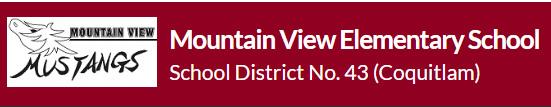 Please ensure you don’t send your children to school on Friday, Sept. 21st… the teachers will be learning themselves as it is a Common District Professional Day.  We have added the calendar to the website for easy access and we’ve included a hard copy today as well.  We are working on the magnets for your fridge.  We are excited for the Open House on Wednesday night from 6:30-7:30pm.  We’d love to see as many of you out to meet your children’s teachers along with the rest of the supporting staff members.  You and your family have a chance to win a movie night for four should you complete our Ninja Challenge. Ok. It’s a passport and stamp challenge but I knew that may get your attention.We will be doing our Terry Fox Run on Thursday afternoon.  I’ve tried to increase motivation by offering up a Pizza Party to the class that raises the most money.  The classes cross the street and run at Hartley Field.  We’ll also take the students through a short assembly to educate them about the Power of One.We had our first fire drill this morning.  All classes made it out of the building and into their homeroom lines quickly.  We were rewarded by beginning our recess a few minutes early.  Students may report the bell as being loud etc… they follow our lead as adults so please echo how important it is to know what to do in case of a real emergency.  								Thank you,								Jody Moss, Principal at Mtn. View